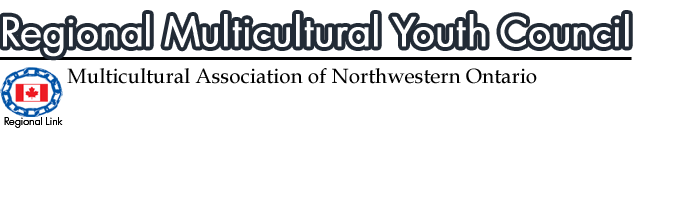 CANADIAN MULTICULTURALISM: BackgrounderIn 1971, Canada became the first country in the world to adopt a Multiculturalism Policy. Canada’s diversity has evolved over the years and is embedded within a broad policy and legislative framework.  National1947	Passage of the first ever Canadian Citizenship Act1960	Passage of the Canadian Bill of Rights1963	Establishment of the Royal Commission of Bilingualism and Biculturalism1969	Book IV of the Bilingualism and Biculturalism Commission Report emphasizes the bilingual and multicultural nature of Canada   1969	Introduction of the Official Languages Act1971	Introduction of Canada’s Multiculturalism Policy1977	Passage of the Canadian Human Rights Act.1982	Adoption of the Canadian Charter of Rights and Freedoms1984	Special Parliamentary Committee Report, Equality Now, calls for a Multiculturalism Act and establishment of a national research institute on multiculturalism and race relations issues1986	Passage of the Employment Equity Act1988	Passage of the Canadian Multiculturalism Act1995	Federal Government declares February as National Black History Month in Canada1996	Government establishes the Canadian Race Relations Foundation1997	Renewed Multiculturalism Program announcedInternational1948	The International Convention on the Prevention and Punishment of the Crime of Genocide1948	The Universal declaration of Human Rights1958	The International convention on Discrimination in Respect of Employment & Occupation 1965	The International Convention on the Elimination of All Forms of Racial Discrimination (Canadian Ratification in 1969)1966	The International Covenant on Economic, Social & Cultural Rights (Canadian Ratification-1976)1966	The International Covenant on Civil and Political Rights (Canadian Ratification-1976)2016	The International Rights for Indigenous People Dec. 2007 (Canadian Ratification May 10, 2016